О проведении мероприятий, посвященных Дню солидарности в борьбе с терроризмом на территории Алатырского районаВ соответствии с  Федеральным законом от 06 марта 2006 года № 35-ФЗ "О противодействии терроризму" и во исполнение Комплексного плана противодействия идеологии терроризма в Российской Федерации на 2019 – 2023 годы, администрация Алатырского района постановляет:1. Утвердить состав организационного комитета по организации и проведению мероприятий, приуроченных к памятной дате – «Дню солидарности в борьбе с терроризмом» (Приложение № 1).2. Утвердить план мероприятий приуроченных к памятной дате – «Дню солидарности в борьбе с терроризмом»  (Приложение № 2).3. Контроль за исполнением настоящего постановления возложить на заместителя главы – начальника организационного отдела администрации Алатырского района.Глава администрации                                                                                         Н.И. ШпилеваяПриложение № 1 Утвержден постановлением администрации Алатырского района от 26.08.2022 № 328Составорганизационного комитета по организации и проведению мероприятий, приуроченных к памятной дате – «Дню солидарности в борьбе с терроризмом»_____________________Приложение № 2 Утвержден постановлением администрации Алатырского района от 26.08.2022 № 328План мероприятий приуроченных к памятной дате – «Дню солидарности в борьбе с терроризмом»___________________________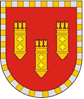 Администрация Алатырского районаЧувашской РеспубликиПОСТАНОВЛЕНИЕ26.08.2022 № 328г. АлатырьУлатӑр район администрацийӗ Чӑваш РеспубликинЙЫШĂНУ26.08.2022 № 328Улатӑр г.Т.М. Фирсова-заместитель главы – начальник организационного отдела, председатель организационного комитета;А.Ю. Никитина-начальник отдела культуры, по делам национальностей, спорта и информационного обеспечения;А.С. Катаев-начальник управления образования;А.Н. Букин-заведующий сектором специальных программ;А.В. Кирсанов-заместитель начальника отдела культуры, по делам национальностей, спорта и информационного обеспечения;С.Н. Ефремова-и.о. директора МБУК «Централизованная клубная система» Алатырского района;О.Ф. Уряднова-и.о. директора МБУК «Централизованная библиотечная система» Алатырского района;И.С. Кириллова-главный специалист – эксперт управления образования.№ п/пНаименование, форма проведенияМесто проведенияДата и время1Беседа «Мы против»Первомайский СДК02.09.2022 г.,14.002Урок памяти «Мы помним тебя Беслан»Атратский СДК 02.09.2022 г.,13.003Беседа «Наш мир против террора»Алтышевский СДК03.09.2022 г.,12.004Час обсуждения «Трагедия в Беслане»Ахматовский СДК03.09.2022 г.,14.005Урок памяти «Терроризм – война против человечества»Восходский СДК03.09.2022 г.,20.00  6Час памяти «Вечная память тебе, Беслан!»Иваньково-Ленинский СДК03.09.2022 г.,14.007Беседа «Терроризму – Нет!»Кирский ДК03.09.2022 г.,20.308Тематическая беседа «Беслан – боль и скорбь всей страны»Кувакинский СДК03.09.2022 г.,20.009Час обсуждения «Помните!»Сойгинский СДК03.09.2022 г.,14.0010Познавательный час «Терроризм – угроза человечеству»Староайбесинский СДК 03.09.2022 г.,12.3011Урок памяти «Дети – жертвы террора»Стемасский СДК03.09.2022 г.,14.0012Познавательный час «Как не стать жертвой террора»Чуварлейский СДК03.09.2022 г.,14.0013Познавательный час «Это горе не стереть годами» Алтышевская сельская библиотека03.09.2022 г.,14.0014Час памяти «Там, где память, там слеза»  Атратская сельская библиотека02.09.2022 г.,14.0015Беседа с просмотром видеоролика «В небеса поднимались ангелы» Восходская сельская библиотека03.09.2022 г.,15.0016Познавательный час «Терроризм - угроза человечеству» Иваньково-Ленинская сельская библиотека03.09.2022 г.,13.0017Познавательный час  «Пусть всегда будет солнце!» Кирская сельская библиотека02.09.2022 г.,14.0018Тематический час «Мы против терроризма» Новоайбесинская сельская библиотека02.09.2022 г.,14.0019Урок памяти «Эхо Бесланской  печали» Октябрьская сельская библиотека02.09.2022 г.,14.0020Час актуальной информации «Терроризм. В паутине зла»                     Сойгинская сельская библиотека02.09.2022 г.,13.0021Информационный  час - беседа «Мы хотим в мире жить!» Староайбесинская сельская библиотека03.09.2022 г.,13.0022Урок-профилактика «Всем миром против терроризма» Стемасская сельская библиотека02.09.2022 г.,15.0023Беседа с показом электронной презентации «Мы помним тебя, Беслан!» Чуварлейская сельская библиотека02.09.2022 г.,14.0024Торжественная линейкаОбразовательные учреждения 02.09.202208.0025Беседы, классные часы на тему: «Наш мир против террора»Образовательные учреждения02.09.2022 09.00